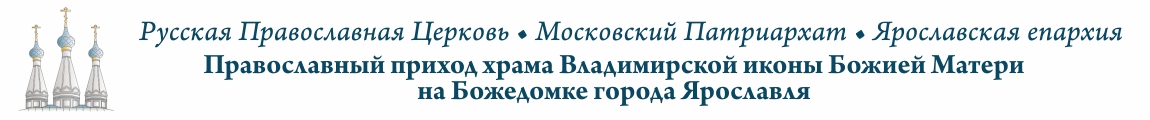 РАСПИСАНИЕ БОГОСЛУЖЕНИЙИЮЛЬ 2021 г.Телефон храма: 8 980 703 66 30         Сайт прихода http://bozhedomka.ru/
ДАТАМЕСЯЦЕСЛОВБОГОСЛУЖЕНИЕВРЕМЯ1 ИЮЛЯЧЕТВЕРГБОГОЛЮБСКОЙ ИКОНЫ БОЖИЕЙ МАТЕРИЛИТУРГИЯ8.002 ИЮЛЯПЯТНИЦАПРП. ВАРЛААМА ХУТЫНСКОГОВЕЧЕРНЯ С АКАФИСТОМ ПЕРЕД ВЛАДИМИРСКОЙ ИКОНОЙ БОЖИЕЙ МАТЕРИ17.003 ИЮЛЯСУББОТАСВТ. МЕФОДИЯ ПАТАРСКОГОЛИТУРГИЯ, ПАНИХИДА8.003 ИЮЛЯСУББОТАСВТ. МЕФОДИЯ ПАТАРСКОГОВСЕНОЩНОЕ БДЕНИЕ17.004 ИЮЛЯВОСКРЕСЕНЬЕНЕДЕЛЯ ВСЕХ СВЯТЫХ, В ЗЕМЛЕ РОССИЙСКОЙ ПРОСИЯВШИХВОДОСВЯТНЫЙ МОЛЕБЕН8.154 ИЮЛЯВОСКРЕСЕНЬЕНЕДЕЛЯ ВСЕХ СВЯТЫХ, В ЗЕМЛЕ РОССИЙСКОЙ ПРОСИЯВШИХЛИТУРГИЯ9.005 ИЮЛЯПОНЕДЕЛЬНИКСВТ. ЕВСЕВИЯ САМОСАТСКОГОВСЕНОЩНОЕ БДЕНИЕ С БЛАГОСЛОВЕНИЕМ ХЛЕБОВ17.006 ИЮЛЯВТОРНИКПРЕСТОЛЬНЫЙ ПРАЗДНИКВЛАДИМИРСКОЙ ИКОНЫ БОЖИЕЙ МАТЕРИВОДОСВЯТНЫЙ МОЛЕБЕН С АКАФИСТОМ7.306 ИЮЛЯВТОРНИКПРЕСТОЛЬНЫЙ ПРАЗДНИКВЛАДИМИРСКОЙ ИКОНЫ БОЖИЕЙ МАТЕРИЛИТУРГИЯ, КРЕСТНЫЙ ХОД8.306 ИЮЛЯВТОРНИКПРЕСТОЛЬНЫЙ ПРАЗДНИКВЛАДИМИРСКОЙ ИКОНЫ БОЖИЕЙ МАТЕРИВСЕНОЩНОЕ БДЕНИЕ С БЛАГОСЛОВЕНИЕМ ХЛЕБОВ17.007 ИЮЛЯСРЕДАРОЖДЕСТВО ИОАННА ПРЕДТЕЧИЛИТУРГИЯ8.007 ИЮЛЯСРЕДАРОЖДЕСТВО ИОАННА ПРЕДТЕЧИПОЛИЕЛЕЙ17.008 ИЮЛЯЧЕТВЕРГБЛГВВ. КНН. ПЕТРА И ФЕВРОНИИПОКРОВИТЕЛЕЙ СЕМЬИЛИТУРГИЯ8.009 ИЮЛЯПЯТНИЦАТИХВИНСКОЙ ИКОНЫ БОЖИЕЙ МАТЕРИВЕЧЕРНЯ С АКАФИСТОМ ПЕРЕД ВЛАДИМИРСКОЙ ИКОНОЙ БОЖИЕЙ МАТЕРИ17.0010 ИЮЛЯСУББОТАПРП. АМВРОСИЯ ОПТИНСКОГОЛИТУРГИЯ, ПАНИХИДА8.0010 ИЮЛЯСУББОТАПРП. АМВРОСИЯ ОПТИНСКОГОВСЕНОЩНОЕ БДЕНИЕ17.0011 ИЮЛЯВОСКРЕСЕНЬЕНЕДЕЛЯ 3-Я ПО ПЯТИДЕСЯТНИЦЕИКОНЫ БОЖИЕЙ МАТЕРИ «ТРОЕРУЧИЦА»ВОДОСВЯТНЫЙ МОЛЕБЕН8.1511 ИЮЛЯВОСКРЕСЕНЬЕНЕДЕЛЯ 3-Я ПО ПЯТИДЕСЯТНИЦЕИКОНЫ БОЖИЕЙ МАТЕРИ «ТРОЕРУЧИЦА»ЛИТУРГИЯ9.0011 ИЮЛЯВОСКРЕСЕНЬЕНЕДЕЛЯ 3-Я ПО ПЯТИДЕСЯТНИЦЕИКОНЫ БОЖИЕЙ МАТЕРИ «ТРОЕРУЧИЦА»ВСЕНОЩНОЕ БДЕНИЕ С БЛАГОСЛОВЕНИЕМ ХЛЕБОВ17.0012 ИЮЛЯПОНЕДЕЛЬНИКАПОСТОЛОВ ПЕТРА И ПАВЛАЛИТУРГИЯ8.0014 ИЮЛЯСРЕДАСВВ. КОСМЫ И ДАМИАНАВЕЧЕРНЯ С АКАФИСТОМ СВТ. НИКОЛАЮ ЧУДОТВОРЦУ17.0015 ИЮЛЯЧЕТВЕРГСВТ. ФОТИЯ МОСКОВСКОГОЛИТУРГИЯ8.0016 ИЮЛЯПЯТНИЦАСВТ. ФИЛИППА МОСКОВСКОГОВСЕНОЩНОЕ БДЕНИЕ17.0017 ИЮЛЯСУББОТАСТРАСТОТЕРПЦЕВ ЦАРЯ НИКОЛАЯ, ЦАРИЦЫ АЛЕКСАНДРЫ, ЦАРЕВИЧА АЛЕКСИЯ, ВЕЛИКИХ КНЯЖЕН ОЛЬГИ, ТАТИАНЫ, МАРИИ, АНАСТАСИИ, ПРАВЕДНОГО ЕВГЕНИЯ ВРАЧА (БОТКИНА)ЛИТУРГИЯ, ПАНИХИДА8.0017 ИЮЛЯСУББОТАСТРАСТОТЕРПЦЕВ ЦАРЯ НИКОЛАЯ, ЦАРИЦЫ АЛЕКСАНДРЫ, ЦАРЕВИЧА АЛЕКСИЯ, ВЕЛИКИХ КНЯЖЕН ОЛЬГИ, ТАТИАНЫ, МАРИИ, АНАСТАСИИ, ПРАВЕДНОГО ЕВГЕНИЯ ВРАЧА (БОТКИНА)ВСЕНОЩНОЕ БДЕНИЕ17.0018 ИЮЛЯВОСКРЕСЕНЬЕНЕДЕЛЯ 4-Я ПО ПЯТИДЕСЯТНИЦЕПРП. СЕРГИЯ РАДОНЕЖСКОГОСВЩМЧ. ГЕННАДИЯ ЗДОРОВЦЕВАВОДОСВЯТНЫЙ МОЛЕБЕН8.1518 ИЮЛЯВОСКРЕСЕНЬЕНЕДЕЛЯ 4-Я ПО ПЯТИДЕСЯТНИЦЕПРП. СЕРГИЯ РАДОНЕЖСКОГОСВЩМЧ. ГЕННАДИЯ ЗДОРОВЦЕВАЛИТУРГИЯ9.0020 ИЮЛЯВТОРНИКПРП. ФОМЫВСЕНОЩНОЕ БДЕНИЕ С БЛАГОСЛОВЕНИЕМ ХЛЕБОВ17.0021 ИЮЛЯСРЕДАКАЗАНСКОЙ ИКОНЫ БОЖИЕЙ МАТЕРИВОДОСВЯТНЫЙ МОЛЕБЕН С АКАФИСТОМ7.3021 ИЮЛЯСРЕДАКАЗАНСКОЙ ИКОНЫ БОЖИЕЙ МАТЕРИЛИТУРГИЯ8.3021 ИЮЛЯСРЕДАКАЗАНСКОЙ ИКОНЫ БОЖИЕЙ МАТЕРИВЕЧЕРНЯ С АКАФИСТОМ СВТ. НИКОЛАЮ ЧУДОТВОРЦУ17.0022 ИЮЛЯЧЕТВЕРГСВТ. ПАНКРАТИЯ ТАВРОМЕНИЙСКОГОЛИТУРГИЯ8.0023 ИЮЛЯПЯТНИЦАПРП. АНТОНИЯ ПЕЧЕРСКОГОПОЛИЕЛЕЙ17.0024 ИЮЛЯСУББОТАРАВНОАПОСТОЛЬНОЙ ВЕЛ. КН. ОЛЬГИЛИТУРГИЯ8.0024 ИЮЛЯСУББОТАРАВНОАПОСТОЛЬНОЙ ВЕЛ. КН. ОЛЬГИВСЕНОЩНОЕ БДЕНИЕ17.0025 ИЮЛЯВОСКРЕСЕНЬЕНЕДЕЛЯ 5-Я ПО ПЯТИДЕСЯТНИЦЕИКОНЫ БОЖИЕЙ МАТЕРИ «ТРОЕРУЧИЦА»ВОДОСВЯТНЫЙ МОЛЕБЕН8.1525 ИЮЛЯВОСКРЕСЕНЬЕНЕДЕЛЯ 5-Я ПО ПЯТИДЕСЯТНИЦЕИКОНЫ БОЖИЕЙ МАТЕРИ «ТРОЕРУЧИЦА»ЛИТУРГИЯ9.0027 ИЮЛЯВТОРНИКПРП. НИКОДИМА СВЯТОГОРЦАПОЛИЕЛЕЙ17.0028 ИЮЛЯСРЕДАРАВНОАП. ВЕЛ. КН. ВЛАДИМИРА КРЕСТИТЕЛЯ РУСИЛИТУРГИЯ8.0028 ИЮЛЯСРЕДАРАВНОАП. ВЕЛ. КН. ВЛАДИМИРА КРЕСТИТЕЛЯ РУСИВЕЧЕРНЯ С АКАФИСТОМ СВТ. НИКОЛАЮ ЧУДОТВОРЦУ17.0029 ИЮЛЯЧЕТВЕРГБЛЖ. МАТРОНЫ АНЕМНЯСЕВСКОЙЛИТУРГИЯ8.0030 ИЮЛЯПЯТНИЦАВМЦ. МАРИНЫВЕЧЕРНЯ С АКАФИСТОМ ПЕРЕД ВЛАДИМИРСКОЙ ИКОНОЙ БОЖИЕЙ МАТЕРИ17.0031 ИЮЛЯСУББОТАМЧ. ЕМИЛИАНАЛИТУРГИЯ8.0031 ИЮЛЯСУББОТАМЧ. ЕМИЛИАНАВСЕНОЩНОЕ БДЕНИЕ17.001 АВГУСТАВОСКРЕСЕНЬЕНЕДЕЛЯ 6-Я ПО ПЯТИДЕСЯТНИЦЕПРП. СЕРАФИМА САРОВСКОГОВОДОСВЯТНЫЙ МОЛЕБЕН8.151 АВГУСТАВОСКРЕСЕНЬЕНЕДЕЛЯ 6-Я ПО ПЯТИДЕСЯТНИЦЕПРП. СЕРАФИМА САРОВСКОГОЛИТУРГИЯ9.001 АВГУСТАВОСКРЕСЕНЬЕНЕДЕЛЯ 6-Я ПО ПЯТИДЕСЯТНИЦЕПРП. СЕРАФИМА САРОВСКОГОВСЕНОЩНОЕ БДЕНИЕ17.002 АВГУСТАПОНЕДЕЛЬНИКПРОРОКА ИЛИИЛИТУРГИЯ8.00